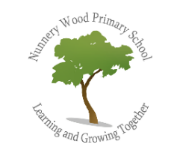 NWPS 2020-2025 RE Long term planNWPS 2020-2025 RE Long term planNWPS 2020-2025 RE Long term planNWPS 2020-2025 RE Long term planNWPS 2020-2025 RE Long term planNWPS 2020-2025 RE Long term planNWPS 2020-2025 RE Long term planNWPS 2020-2025 RE Long term planNWPS 2020-2025 RE Long term planNWPS 2020-2025 RE Long term planNWPS 2020-2025 RE Long term planNWPS 2020-2025 RE Long term planAutumn 1Autumn 1Autumn 2Autumn 2Spring 1Spring 1Spring 2Spring 2Summer 1Summer 1Summer 2EYFSBeing special: where do we belong?Being special: where do we belong?Why is Christmas special Christians?Why is Christmas special Christians?Why is the word God Important to Christians?Why is the word God Important to Christians?Why is Easter special to Christians?Why is Easter special to Christians?What places are special and why?What places are special and why?What time/stories are special and why?Y1What does it mean to belong to a faith community?What does it mean to belong to a faith community?What do Christians believe God is like?What do Christians believe God is like?Who is Jewish and how do they live?Who is Jewish and how do they live?Who is Jewish and how do they live?Who is Jewish and how do they live?Who do Christians say made the world?Who do Christians say made the world?How should we care for the world and for other? Why does it matter?Y2Who is a Muslin and how do they live?Who is a Muslin and how do they live?Why does Christmas matter to Christians?Why does Christmas matter to Christians?Who is a Muslim and how do they live? PART “Who is a Muslim and how do they live? PART “Why does Easter matter to Christians?Why does Easter matter to Christians?What is the ‘good news’ Christian’s believe Jesus brings?What is the ‘good news’ Christian’s believe Jesus brings?What makes some places sacred to believers?Y3What do Christians learn from the creation story?What is it like for someone to follow God?What do Christians learn from the creation story?What is it like for someone to follow God?What do Christians learn from the creation story?What is it like for someone to follow God?What do Christians learn from the creation story?What is it like for someone to follow God?How do festivals and worship show what matters to a Muslim?How do festivals and worship show what matters to a Muslim?How do festivals and family life show what matters to Jewish people?How do festivals and family life show what matters to Jewish people?What kind of world did Jesus want?What kind of world did Jesus want?How and why do people try to make the world a better place?Y4What is the ‘Trinity’ and why is it important for Christians?What is the ‘Trinity’ and why is it important for Christians?What do Hindus believe God is like?What do Hindus believe God is like?What does it mean to be Hindu in Britain today?What does it mean to be Hindu in Britain today?Why do Christians call the day Jesus dies ‘Good Friday’?Why do Christians call the day Jesus dies ‘Good Friday’?For Christians, when Jesus left, what was the impact of Pentecost?For Christians, when Jesus left, what was the impact of Pentecost?How and why do people mark significant events of life?Y5What does it mean if Christians believe God is holy and loving?What does it mean if Christians believe God is holy and loving?What does it mean to be a Muslim in Britain today?What does it mean to be a Muslim in Britain today?Why do Christians believe Jesus was the Messiah?Why do Christians believe Jesus was the Messiah?Why is the Torah so important to Jewish people?Why is the Torah so important to Jewish people?Christians and how to live: ‘what would Jesus do’?Christians and how to live: ‘what would Jesus do’?What matters most to Humanists and Christians?Y6Creation and science conflicting or complementary?Creation and science conflicting or complementary?Why do some people believe in God and some people not?Why do some people believe in God and some people not?Why do Hindus want to be good?Why do Hindus want to be good?What do Christians believe Jesus did to ‘save’ people?What do Christians believe Jesus did to ‘save’ people?For Christians, What kind of king is Jesus?For Christians, What kind of king is Jesus?How does faith help people when life gets hard?KeyKeyChristianityChristianityIslamIslamJudaismJudaismHinduismHinduismThematic approachThematic approach